СОБРАНИЕ ПРЕДСТАВИТЕЛЕЙ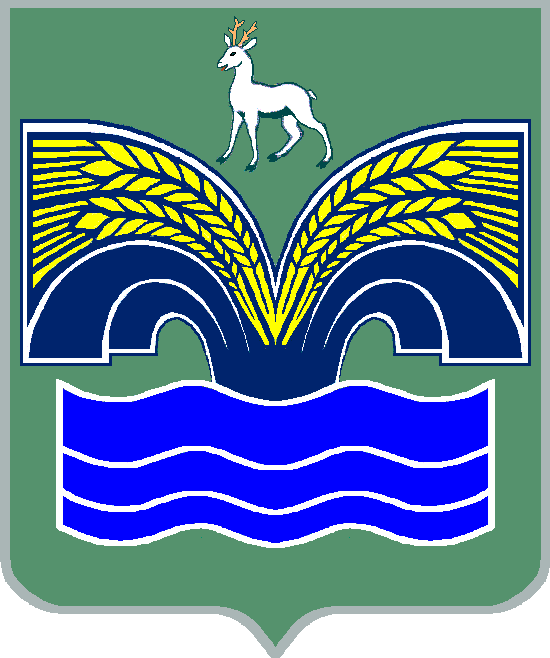 СЕЛЬСКОГО ПОСЕЛЕНИЯ ХИЛКОВОМУНИЦИПАЛЬНОГО РАЙОНА КРАСНОЯРСКИЙСАМАРСКОЙ ОБЛАСТИТРЕТЬЕГО СОЗЫВАРЕШЕНИЕот 13 февраля 2018 года № 8Об определении общественно-значимой территории села Хилково в целях включения в список  для проведения рейтингового голосования на общественном опросе 18 марта 2018 года.Заслушав информацию Председателя собрания представителей сельского поселения Хилково Ахметова Х, рассмотрев заявки поступившие в администрацию сельского поселения Хилково, в соответствии с Федеральным Законом от 06.10.2012 г. № 131 – ФЗ «Об общих принципах организации местного самоуправления в Российской Федерации», Уставом сельского поселения Хилково, Собрание представителей сельского поселения Хилково муниципального района Красноярский Самарской области РЕШИЛО:1. Включить в список  для проведения рейтингового голосования на общественном опросе 18 марта 2018 года, для благоустройства данной территории в 2018 году парковую зону,  расположенную по улице Рабочая, 14, с. Хилково, муниципального района Красноярский, возле СДК «Колос».2. Опубликовать настоящее решение в газете «Красноярский вестник».3. Настоящее решение вступает в силу с момента подписания.Председатель Собрания представителей сельского поселения Хилково муниципального района Красноярский Самарской области _______________ Х. АхметовГлава сельского поселенияХилково муниципального районаКрасноярский Самарской области_______________ О.Ю. Долгов